TTRC Iowa Rabbit FestivalARBA &LRBA Sanctioned Double Open & Youth Show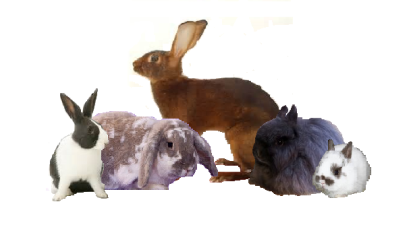                                                                         March 17, 2018 Burton Coliseum7001 Gulf Hwy.  Lake Charles, LAThere will also a single 4H Youth show and Pet Show.                                                                                                        Rabbit can only show in one of the three shows.       There will also be a costume contest.Show Superintendent – Megan Solea Phone number 337-401-5400Show Secretary – Cheryl Moyers201 Pine Ridge Rd. DeRidder, LA  70634Phone 337-375-3657 or Email dandcmoyers@hughes.net  Judges: Tom Green (KY) & Reanelle Harris (TX)SANCTIONED BREEDS: Open Only: Dutch, Florida White & New Zealands. Open & Youth: Californian, Mini Lop, Mini Rex, Netherland Dwarf, & Polish.Early Entry Fee $4.00Day of Entry $5.00    Costume Contest $1.00                                                          Mail-in entries should be postmarked no later than March 9th.Call-in entries must be received by Wednesday March 14th, by 6 P.M.Email Entries must be in by Wednesday by Midnight.Building will be open at 6:00 A.M. Saturday.  ALL EXHIBITORS MUST BE CHECKED IN BY 7:30 A.M. JUDGING WILL BEGIN AT 8 A.M.SHOW RULESThis show shall be governed by the latest rules of the American Rabbit Breeders Association and the filling of your entry indicates your acceptance of these rules.This is a one day carrying cage show.  All carriers should have a leak proof pan.TTRC will not be responsible for loss, damage, or injury to rabbits, exhibitors, or exhibitors property.  However every precaution will be taken to care for the safety of the rabbits and exhibitors.All rabbits must be permanently and legibly marked in the left ear.PARENTS WILL BE HELD RESPONSIBLE FOR THE ACTIONS OF THEIR CHILDREN.When registration begins exhibitors should report to the show secretary’s to pick up their pre-entry forms to verify or correct their entries and to pay entry fee.Substitution will be allowed only in the same breed, sex, variety, and class.  All substitution and changes must be made before judging begins.Any rabbit already entered under one owner’s name and sold prior to the judging of its breed must be judged as entered or scratched from competitions.All entry must be paid prior to judging of show.No Refund is made for scratches, no shows, or disqualifications.The TTRC reserves the right to substitute or change judges as needed.The show superintendent will determine the judging order for the TTRC show.The TTRC will furnish scales, and these will be official scales for judging.The Judge’s decision is final.Anyone showing ownership of rabbits on the show table or found harassing or disrupting the judge will have their entire entry disqualified and all fee and winning forfeited.YOUTH ENTRIES MUST BE PUT ON THE JUDGING TABLE BY A YOUTH.No one except Judges and official helpers will be allowed behind the judging table.  The TTRC requests that those attending the show not bring any rabbits that do not meet the minimum age and/are weight to be shown.  All rabbits and displays are subject to inspection for disease.  Any rabbits showing signs of disease will be removed from the show site and entry fees will be forfeited. No smoking allowed inside the building.Tiny Town Rabbit Club reserves the right to refuse entries from all locations within 150 miles which has had a confirmed outbreak of RCD/RHD/VHD within the past 60 days of the show.                                                             AWARDS                                           Rosette - Best of Breed & Best Opposite Of Breed                   Prizes – Best in Show, 1st Runner up, 2nd Runner up, & Best of Best Opposite